«УТВЕРЖДАЮ»Председатель Межведомственной комиссии Нижневартовского района по противодействию экстремистской деятельности Глава администрации района ________________Б.А. Саломатин «16» декабря 2013  г.П Л А Нзаседаний Межведомственной комиссии Нижневартовского района по противодействиюэкстремистской деятельности на 2014 годутвержден протоколом № 4 заседания Межведомственной комиссии Нижневартовского района по противодействию экстремистской деятельности от 16.12.2014Примечание:План подлежит корректировке в случае поступления рекомендаций из Ханты-Мансийского автономного округа - Югры по противодействию экстремистской деятельности.Секретарь Межведомственной комиссииНижневартовского района по противодействиюэкстремистской деятельности												 А.Ю. МичковаАДМИНИСТРАЦИЯ Нижневартовского Района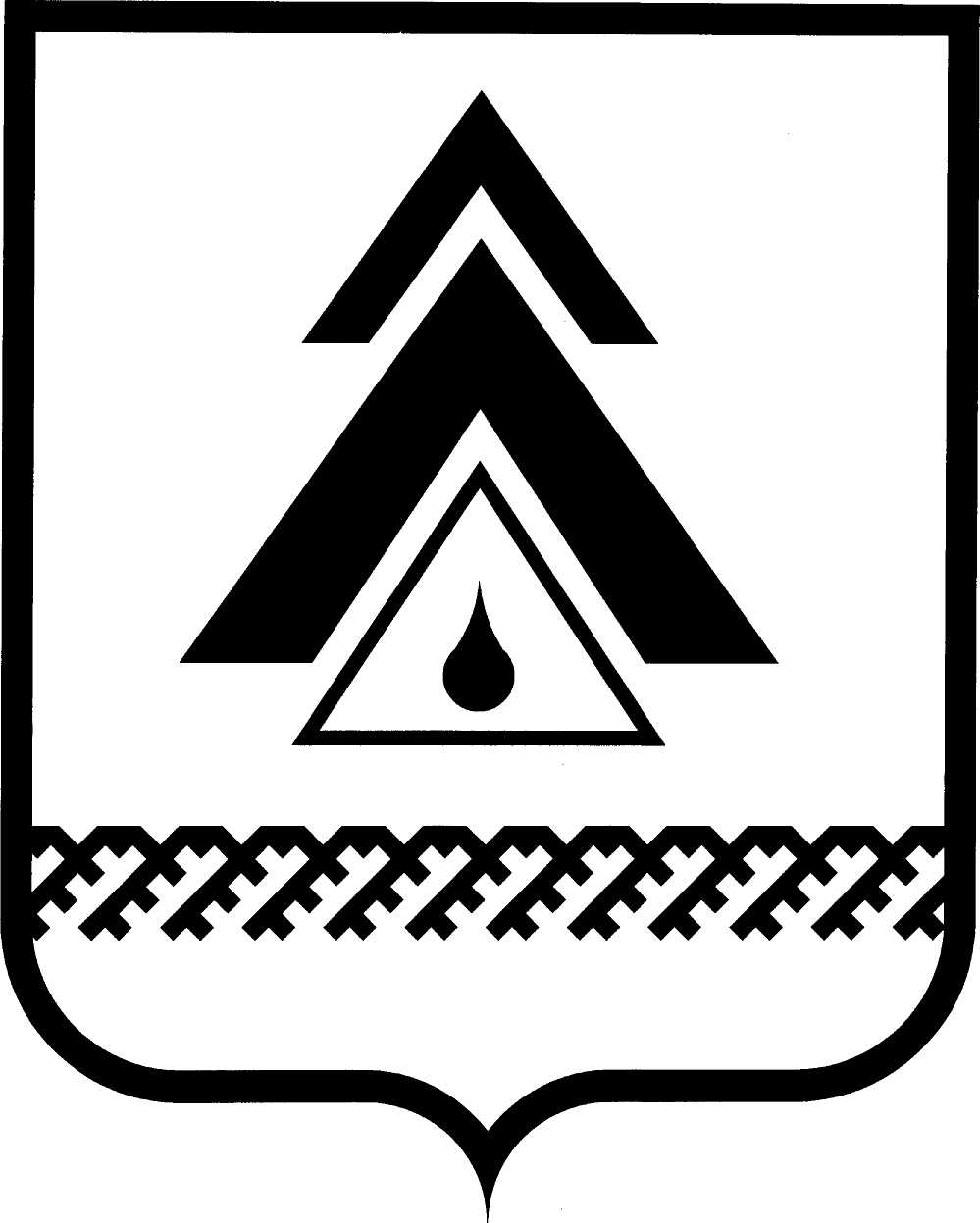 Ханты-Мансийского автономного округа – Югрыул. Ленина, . Нижневартовск, Ханты-Мансийский автономный округ – Югра (Тюменская область), 628616 Телефоны: (3466) 24-22-53, 49-84-88, тел./факс: (3466) 24-22-53, электронная почта: adm@nvraion.ruНа № ________ от _______________Главе администрации района Б.А. СаломатинуУважаемый Борис Александрович!Во исполнение решения заседания Межведомственной комиссии Нижневартовского района по противодействию экстремистской деятельности (протокол № 4 от 16.12.2013) просим Вас утвердить план работы комиссии на 2014 год.Приложение: на 6 л. в 1 экз.Заместитель главы администрации района по управлению делами 						У.П. Иванова Исполнитель: главный специалист отдела по вопросам общественной безопасности Мичкова Анна Юрьевна 8 (3466) 49-86-91 № п/пНаименование рассматриваемого вопросаНаименование территориального органа федерального органа исполнительной власти и органа местного самоуправления, ответственного за подготовку вопросаСрок рассмотрения1О состоянии и динамике развития межнациональных и межконфессиональных отношений в районе. Участие правоохранительных органов и органов местного самоуправления в их нормализации.- ОМВД России по Нижневартовскому району- отдел по физической культуре и спорту администрации района- Управление культуры администрации района- Управление образования и молодежной политики администрации района1 квартал2О взаимодействии правоохранительных органов с федеральной миграционной службой по пресечению нелегальных каналов миграции иностранных граждан на территории района и выявлению и выявлению в их среде лиц, подозреваемых в экстремистской деятельности.- ОМВД России по Нижневартовскому району- Отделение УФМС по ХМАО – Югре в Нижневартовском районе1 квартал3О реализации мероприятий по профилактике экстремизма в молодежной среде.-ОМВД России по Нижневартовскому району- Управление образования и молодежной политики администрации района1 квартал4О деятельности ОМВД России по Нижневартовскому району по предупреждению и пресечению преступлений экстремистского характера.ОМВД России по Нижневартовскому району2 квартал5О привлечении иностранной рабочей силы к осуществлению трудовой деятельности на территории района и складывающихся отношениях в трудовых коллективахОтделение УФМС по ХМАО – Югре в Нижневартовском районе2 квартал6О роли общественных и религиозных организаций в профилактике экстремизма и нормализации межконфессиональных отношений-общественные организации- религиозные организации2 квартал7О принимаемых мерах правоохранительными органами и органами местного самоуправления по обеспечению адаптации и социализации детей из семей мигрантов, включенных в систему образования.- Отделение УФМС по Нижневартовскому району- Управление образования и молодежной политики администрации района3 квартал8О роли системы образования в обеспечении стабильности и развитии межнациональных отношений в районе.- Управление образования и молодежной политики администрации района3 квартал9О роли физической культуры и спорта в развитии межнациональных отношений и привлечении молодежи различных этносов к занятиям спортом.отдел  по физической культуре и спорту администрации района3 квартал10О мерах, принимаемых правоохранительными органами и органами местного самоуправления по пресечению свободного обращения экстремистских материалов и литературы, входящих в “Федеральный список экстремистских материалов”.- ОМВД России по Нижневартовскому району;- Управление культуры администрации района- Управление образования и молодежной политики администрации района- отдел по физической культуре и спорту администрации района4 квартал11Об освещении средствами массовой информации мероприятий, проводимых правоохранительными органами и органами местного самоуправления, по противодействию экстремистской деятельности.- ОМВД России по Нижневартовскому району-пресс-служба администрации района4 квартал12О результатах деятельности ОМВД России по Нижневартовскому району по предупреждению и пресечению преступлений экстремистского характера в 2014 году.ОМВД России  по Нижневартовскому району4 квартал13Исполнение поручений предыдущих заседаний КомиссииЧлены КомиссииЕжеквартально14Анализ эффективности реализации муниципальной целевой программы по профилактике экстремизма;